-Lancaster Seventh-Day Adventist ChurchA House of Prayer for All People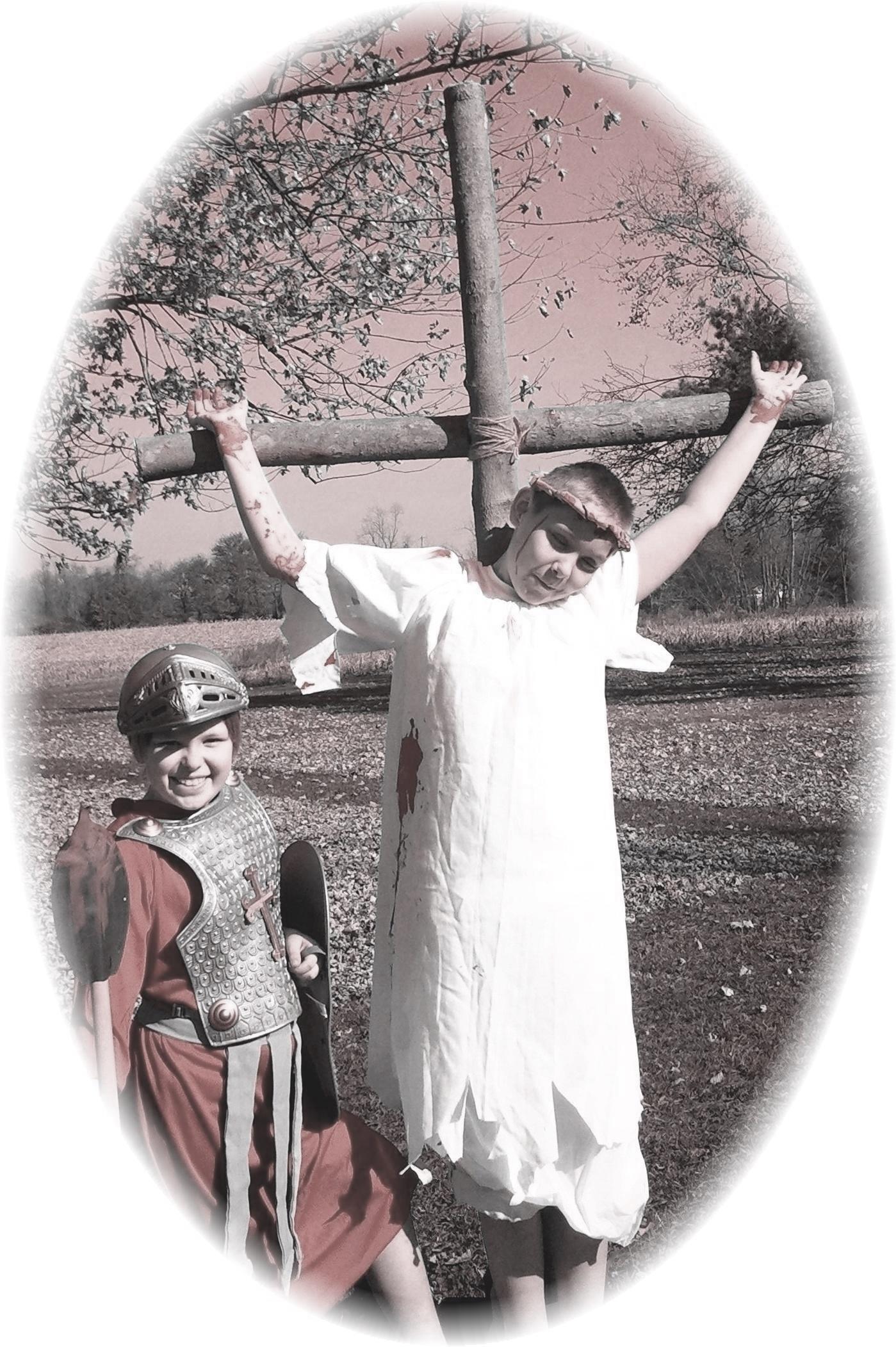 Lancaster S.D.A. School Thanksgiving ProgramNovember 17, 2012